ГОСУДАРСТВЕННОЕ АВТОНОМНОЕ ОБРАЗОВАТЕЛЬНОЕ УЧРЕЖДЕНИЕ ИРКУТСКОЙ ОБЛАСТИ «АНГАРСКИЙ ТЕХНИКУМ СТРОИТЕЛЬНЫХ ТЕХНОЛОГИЙ»УТВЕРЖДАЮГлавный эксперт_____________Кузьминская Е.В.ОЦЕНОЧНЫЕ МАТЕРИАЛЫ РЕГИОНАЛЬНОЙ АПРОБАЦИИ ПРОВЕДЕНИЯ ДЕМОНСТРАЦИОННОГО ЭКЗАМЕНА ПО КОМПЕТЕНЦИИ «МАЛЯРНЫЕ И ДЕКОРАТИВНЫЕ РАБОТЫ»Ангарск, 2018СОДЕРЖАНИЕПОЯСНИТЕЛЬНАЯ ЗАПИСКАОценочные материалы разработаны  в целях организации и проведения региональной апробации демонстрационного экзамена в профессиональных образовательных организациях 2018 году по компетенции «Малярные и декоративные работы» на базе Государственного автономного профессионального образовательного учреждения Иркутской области в соответствии с распоряжением министерства образования Иркутской области от 22.02.2018 № 90-мр.Оценочные материалы разработаны на основании профессионального стандарта 16.046 Маляр строительный (утв. приказом Министерства труда и социальной защиты РФ от 25 декабря 2014 г. N 1138н)  с учетом оценочных материалов, разработанных Союзом WSR по компетенции «Малярные и декоративные работы»Цель апробации – определение соответствия результатов освоения обучающимися квалификации «Маляр строительный».Оценочные материалы содержат:- паспорт с указанием перечня знаний, умений и навыков из профессионального стандарта, проверяемых в рамках демонстрационного экзамена; обобщенной оценочной ведомости; количества экспертов, участвующих в оценке выполнения здания; списка оборудования и материалов, запрещенных во время демонстрационного экзамена;- описание заданий по модулям: формы участия, модули задания и необходимое время, критерии оценки, инфраструктурный лист.ПАСПОРТ ОЦЕНОЧНОЙ ДОКУМЕНТАЦИИКвалификация: маляр строительный.Профессиональный стандарт: 16.046 Маляр строительный (утв. приказом Министерства труда и социальной защиты РФ от 25 декабря 2014 г. N 1138н).Оценочные материалы, разработанные Союзом WSR по компетенции «Малярные и декоративные работы»Другие применяемые  оценочные материалы: пример оценочного средства для оценки квалификации «Маляр строительный по выполнению работ средней сложности (3 уровень квалификации» (разработан в рамках Комплекса мероприятий по развитию механизма независимой оценки квалификаций, по созданию и поддержке функционирования базового центра профессиональной подготовки, переподготовки и повышения квалификации рабочих кадров, утвержденного 01 марта 2017 года)Перечень знаний, умений, навыков в соответствии профессионального стандарта1.2. Обобщенная оценочная ведомость1.3 Количество экспертов, участвующих в оценке выполнения заданияМинимальное количество экспертов, участвующих в оценке демонстрационного экзамена – 2 (при количестве участников, не превышающих 10). Дополнительное количество  экспертов – 1 эксперт на 3 участника.2. ЗАДАНИЯ ДЛЯ ДЕМОНСТРАЦИОННОГО ЭКЗАМЕНА2.1 Форма участия: индивидуальная.2.2 Модули задания и необходимое время2.3. Модуль А: Тестирование2.3.1 Спецификация заданий 2.3.2 Общая  информация  по  структуре  заданий:количество заданий с выбором ответа: 73;количество заданий на установление соответствия: 4;количество заданий на установление последовательности: 3;время выполнения заданий для теоретического этапа экзамена: 1 час2.3.3 Задания: 1) При какой влажности воздуха должны выполняться отделочные работы внутри помещений?Не более 30% Не более 60% Не более 80% Не более 90%2) При какой температуре должны выполняться отделочные работы внутри помещений?От 0 до +30 0С От +5 до +30 0С От +10 до +30 0С Не ниже +20 0С 3) За сколько суток до начала работ требуется поддерживать температурный режим в помещении?Не менее чем за 2 сутокНе менее чем за 5 сутокНе менее чем за 14 сутокНе менее чем за 28 суток4) Установите последовательность операций при подготовке поверхностей к окрашиванию: А. грунтование Б. шлифовка В. очистка поверхностиГ. огрунтовка основанияД. сплошная шпаклевкаЗапишите ответ в виде последовательности указанных выше обозначений:1.___________ 2.____________ 3.___________ 4.____________5._______5) Какой тип машин используется для шпатлевания поверхностей механизированным способом?PFT ZP 3PFT G5PFT Ritmo PFT G46) Для чего предназначена грунтовка? 1. Для увеличения прочности сцепления 2. Для сглаживания поверхности3. Для гидроизоляции поверхности4. Для выравнивания основания7) Под каким углом необходимо держать шпатель к обрабатываемой поверхности при шпатлевании «на сдир»?1. под углом 300 2. под углом 5003. под углом 6004. под углом 8008) Какой материал используется для сплошного шпатлевания механизированным способом оштукатуренных гипсовыми штукатурками поверхностей, поверхностей из гипсокартонных листов при подготовке под покраску вододисперсионными красками?1. Масляно-клеевая шпатлевка 2. Шпаклевка цементная3. Шпаклевка гипсовая финишная4. Штукатурка гипсовая9) Установите соответствие между типом и назначением грунтовочного состава:10) Установите последовательность действий при простой окраске масляными составами.Проолифливание поверхности подмазанных мест Частичная подмазка с проолифкойНанесение окрасочного разбеленного состава или красок густотертых за 2 раза кистью или валикомШлифование подмазанных местЗапишите ответ в виде последовательности указанных выше обозначений:1.___________ 2.____________ 3.___________ 4.____________11) Какой материал НЕ используется при подготовке поверхностей под окраску масляными составами? 1. шпатлевка масляно-клеевая 2. грунтовка акриловая 3. состав для проолифливания4. ветошь12) Как называется лакокрасочный материал, образующий при нанесении на окрашиваемую поверхность непрозрачное или прозрачное однородное лакокрасочное покрытие с хорошей адгезией к окрашиваемой поверхности и покрывным слоям и предназначенный для улучшения свойств лакокрасочной системы? 1. шпатлевка 2. грунтовка  3. лак4. эмаль13) Как называется пастообразный или жидкий лакокрасочный материал, который наносят на окрашиваемую поверхность перед окрашиванием для выравнивания незначительных неровностей и/или получения гладкой ровной поверхности.? 1. шпатлевка 2. грунтовка  3. лак4. эмаль14) Какая операция является лишней при подготовке поверхностей под окраску акриловыми составами? 1. сплошная шпатлевка 2. грунтовка  3. частичная шпатлевка4. проолифливание15) Каким слоем по толщине наносятся грунтовки на поверхности подлежащие окраске? 1. до 0,5 мм 2. до 1 мм  3. до 1,5 мм4. до 2 мм16) Каким слоем по толщине наносятся акриловые грунтовки на поверхности подлежащие окраске? 1. до 0,3 мм 2. до 0,8 мм  3. до 1,2 мм4. до 1,6 мм17) Какая операция является обязательной при подготовке поверхностей фасадов под окраску силикатными составами? 1. заглаживание 2. сплошная шпатлевка3. грунтовка 4. проолифливание18) Какую влажность должна иметь оштукатуренная поверхность перед окрашиванием ?1. не более 8%2. не более 15%3. не более 20%4. не более 26%19) При какой температуре поверхностей допускается производить их окраску?Не ниже 0 0С Не ниже +5 0С Не ниже +8 0С Не ниже +12 0С 20) Какая операция является лишней при подготовке деревянных поверхностей под первую окраску масляными составами? 1. вырубка сучков и засмолов 2. заделка трещин3. устранение мелких дефектов (заусенцев, отклов) 4. очистка от окалины21) На какую глубину расшиваются мелкие трещины на поверхности бетона и штукатурки? 1. не менее 1 мм 2. не менее 2 мм3. не менее 3 мм 4. не менее 5 мм22) Установите последовательность действий при очистке ранее окрашенных поверхностей от старой краски с применением смывок.размягченное покрытие удалить очищенную поверхность промыть не менее двух раз теплой водойнанести смывку очистить поверхность от грязи и пылиЗапишите ответ в виде последовательности указанных выше обозначений:1.___________ 2.____________ 3.___________ 4.____________23) Под какие виды красок применяются масляные грунтовки? (укажите два правильных варианта ответа)1. масляные 2. глифталевые3. эмали 4. силикатные24) Под какие виды красок применяются силикатные грунтовки? 1. масляные 2. глифталевые3. эмали 4. силикатные25) Под какие виды красок применяются синтетические грунтовки? (укажите два правильных варианта ответа)1. масляные 2. поливинилацетатные3. акриловые 4. силикатные26) Чем производится выравнивание раковин, каверн, мелких выбоин и других неровностей небольшой глубины? 1. шпатлевками 2. грунтовками3. подмазочными пастами 4. штукатурками27) Какие средства индивидуальной защиты должны дополнительно применяться при выполнении работ по окрашиванию вреднодействующими красками?1. перчатки и очки2. перчатки и головной убор 3. комбинезон и перчатки4. Ботинки и рукавицы28) В каких пределах допускаются отличия по цвету окрашенных поверхностей?1. в пределах одного тона по каталогу производителя2. в пределах двух тонов по каталогу производителя 3. в пределах трех тонов по каталогу производителя 4. в пределах четырех тонов по каталогу производителя 29) Какие дефекты допускаются на поверхностях, окрашенных водоэмульсионными красками в жилых помещениях?1. Полосы, пятна и подтеки не допускаются2. Полосы, пятна и подтеки, которые не должны быть заметны с расстояния 1 м 3. Полосы, пятна и подтеки, которые не должны быть заметны с расстояния 2 м4. Полосы, пятна и подтеки любого вида и размера30) Какую влажность должна иметь древесина перед окрашиванием ?1. не более 12%2. не более 15%3. не более 25%4. не более 30%31) Какой цвет имеет пигмент ультрамарин?1. Синий 2. Зеленый3. Красный4. Желтый32) Под каким углом по отношению к обрабатываемой поверхности держат шпатель при необходимости нанесения утолщенного слоя шпатлевки ?1. под углом до 300 2. под углом до 600 3. под углом до 8004. под углом 90033) Какой тип машин используется для нанесения лакокрасочных материалов механизированным способом?PFT ZP 3PFT SambaPFT RitmoPFT G534) Какой материал используется для сплошного шпатлевания механизированным способом оштукатуренных цементными штукатурками поверхностей при подготовке под покраску алкидными эмалями?1. Шпатлевка цементная финишная 2. Шпатлевка гипсовая3. Масляно-клеевая шпатлевка4. Штукатурка гипсовая35) Какой категории качества должна быть поверхность, предназначенная для нанесения неструктурных матовых красок или приклейки обоев на бумажной или флизелиновой основе?1. К12. К23. К34. К436) Установите соответствие между видом краски, ее составом и областью применения:37) Как называются сухие красящие порошки, используемые для приготовления красок?1. Пигменты2. Наполнители3. Сиккативы4. Лессирующие вещества38) Какой компонент НЕ входит в состав масляной краски?1. Пигмент2. Олифа3. Скипидар4. Спирт39) Какая кисть применяется для окрашивания больших поверхностей стен и потолков ?1. флейц2. маховая3. щетка-торцовка4. филеночная кисть40) Под каким углом держат кисть при окрашивании поверхности?1. 30-5002. 45-6003. 60-7004. 80-90041) Как называются однородные суспензии пигментов и наполнителей в пленкообразователях, дающие после высыхания непрозрачные покрытия?1. Краской 2. Шпатлевкой3. Грунтовкой4. Подмазкой42) Как называются растворы пленкообразователей в расворителях, образующие после высыхания прозрачную пленку?1. Краской2. Шпатлевкой3. Лаком4. Подмазкой43) Для чего  служит кисть макловица ?флейцеванияокрашивания красками на водной основеокрашивания по трафаретуторцовки44) Какие кисти применяют для сглаживания свежеокрашенной поверхности и удаления мазков и штрихов от кисти?1. макловицы 2. флейцы 3. ручники4. филеночные кисти45) В каком направлении производят растушовку красочного слоя при окраске стен?1. по направлению к окну2. вертикально3. по горизонтали4. хаотично46) В каком направлении производят растушовку красочного слоя при окраске потолков?1. по направлению к окну2. вертикально3. по длине изделия4. хаотично47) Установите соответствие между аббревиатурой и наименованием пленкообразующего вещества в обозначении лакокрасочных материалов:48) Какая краска НЕ относится к краскам на водной основе?1. Акриловая2. Силикатная3. Алкидная4. Масляная49) Когда следует производить флейцевание и торцевание окрашенной поверхности?1. по свеженанесенному составу2. Через 30 минут после нанесения краски3. Через 1 час после нанесения краски4. По высохшему слою краски50) Какие методы окрашивания существуют? (укажите два правильных варианта ответа)1. Окрашивание окунанием 2. Окрашивание намыванием3. Окрашивание валиком4. Окрашивание шпателем51) Какой вид лака используется для покрытия металлических и деревянных поверхностей?канифольный лакцапонлак нитроцеллюлозный лакалкидный лак52) Какой вид лака используется для покрытия стеклянных поверхностей?канифольный лакцапонлак нитроцеллюлозный лакалкидный лак53) Какой вид лака используется для покрытия по дереву с последующей полировкой?канифольный лакцапонлак нитроцеллюлозный лакалкидный лак54) Какой вид состава рекомендуется использовать для окрашивания паркета?акриловый вододисперсионный лакпентафталевый лак нитроцеллюлозный лакуретановый лак55) Как называется минимальный расход краски на единицу площади, при котором через наносимый слой не просвечивает ранее нанесенный?малярная консистенцияпластичность укрывистостьвязкость56) Какое время высыхания должны иметь краски при температуре +18 - +22°C?Не более 3 чНе более 6 ч Не более 12 чНе более 24 ч57) Как называется нелетучая часть лакокрасочной среды, образующая лакокрасочное покрытие?растворительразбавитель пигментпленкообразующее вещество58) В какой момент производится нанесение каждого последующего окрасочного слоя?После высыхания предыдущегоВ течение 1 часа после нанесения предыдущегоДо высыхания предыдущегоНе ранее чем через 48 часов после нанесения предыдущего59) Что необходимо делать с предыдущими слоями перед нанесением последующих слоев лаков?ГрунтоватьОбрабатывать растворителемОбезжириватьШлифовать до удаления глнца60) Чем можно пропитывать деревянные поверхности перед окраской?РастворителямиГидрофобными составамиИзвестковым молокомГидроизоляционным составом61) При каких условиях не допускается ведение окрасочных работ на фасаде? (укажите два правильных варианта ответа)В сухую и жаркую погоду при прямом воздействии солнечных лучейПри сильном ветреПри туманеПри влажности ниже 80%62) Как обозначаются поливинилацетатные водно-дисперсионные лакокрасочные материалы?ВД-ВАВД-АКВД-КЧВД-ПФ63) Как обозначаются полиакриловые водно-дисперсионные лакокрасочные материалы?ВД-ВАВД-АКВД-КЧВД-ПФ64) Как обозначаются каучуковые водно-дисперсионные лакокрасочные материалы?ВД-ВАВД-АКВД-КЧВД-ПФ65) Как обозначаются пентафталевые водно-дисперсионные лакокрасочные материалы?ВД-ВАВД-АКВД-КЧВД-ПФ66) Какая операция не входит в состав рабочих операций при окраске металлических поверхностей масляными составами?ПроливкаШлифовкаПервая окраскаВторая окраска67) Какой вид шпатлевки можно использовать для сплошного шпатлевания поверхности  при подготовке поверхности под высококачественную покраску:1. Ротбанд Паста Профи2. Фуген3. Унифлот4. Гольдбанд68) Какой цвет имеет пигмент охра?1. Красный2. Зеленый3. Желтый4. Синий69) Какой пигмент используется для придания составам серебристого цвета?1. Золотистая бронза2. Алюминиевая пудра3. Натуральная умбра4. Сурик железный70) Как называются обои на бумажной основе ламинированные нитями из натуральных или смешанных волокон?1. Металлизированные обои2. Тканевые обои3. Линкруст4. Древесные обои71) Какие виды дефектов допускаются на поверхности, оклеенной обоями?1. Дефекты не допускаются 2. Воздушные пузырьки не более 2-х на 1 кв.м.3. Отслоения не более 1 на 1 кв.м.4. Отслоения и воздушные пузырьки не более 3 на 1 кв.м.72) Что означает маркировка на обоях ?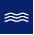 1. Водостойкие во время работы2. Можно мыть с применением моющих средств3. Обои с уже нанесенным клейким покрытием4. Обои под покраску73) На основе какого вещества может изготавливаться клей для обоев?1. Клея КМЦ2. Олифы3. Поливинилхлорила4. Нитроцеллюлозы74) На какую поверхность НЕ допускается наклеивать обои?1. Деревянную2. Бетонную3. Металлическую4. Гипсокартонную75) Каким образом производится наклеивание обоев во внутренних углах?1. встык в углу2. с перекрытием угла одной полосой на 10-20 см и нахлестом в угол второй полосы3. с перекрытием угла одной полосой на 10-20 см и второй полосой также на 10-20 см4. с перекрытием угла одной полосой на 10-20 см и встык со второй полосой76) Установите соответствие между аббревиатурой марок обоев и их наименованием:77) Какая толщина клеевого слоя должна быть при нанесении его на обои ?1. не менее 1 мм2. не менее 2 мм3. не менее 3 мм4. не менее 4 мм78) При какой температуре рекомендуется сушить наклеенные обои внутри помещений? 1. не выше 1502. не выше 2303. не выше 3004. не выше 40079) Что означает маркировка на обоях ?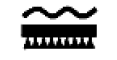 1. Водостойкие во время работы2. Можно мыть с применением моющих средств3. Высокая устойчивость к мытью4. Устойчивость к трению80) Что означает маркировка на обоях ?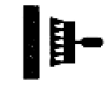 1. Клей наносится на оклеиваемое основание2. Можно мыть с применением моющих средств3. Клей наносится на обои4. Устойчивость к трению2.4 Модуль В: Организация работыПриемка МТБ/ревизия: оборудования, инструмента, материалов по ИЛ (инфраструктурному листу) в соответствии с номенклатурным и количественным данными. Если какая-либо позиция ИЛ отсутствует, и  нет возможности предоставить ее участнику, – отметить это в дефектной ведомости.   Экспертная комиссия учтёт данный факт, возможно повлияющий на качество исполнения задания/модуля. Используйте бланк дефектной ведомости. Размеры. Включает измерение с помощью рулетки, уровня. Проверка размеров стенда/реального рабочего места на соответствие чертежу. Участник обязан самостоятельно произвести данные операции. Использовать бланк дефектной ведомости.Оценка качества поверхности стенда/реального рабочего места. Поверхность должна быть зашпатлевана финишной шпатлевкой, ошкурена и загрунтована. Поверхность должна быть без изъянов, выбоин, царапин и наплывов. Углы внутренние и внешние должны быть проклеены серпянкой и зашпатлеваны. Осуществить визуальный осмотр стенда/реального рабочего места на: разнотон окрасочного слоя, бугры, выбоины, отсутствие шпатлевочного, красочного и грунтовочного слоя. Использовать бланк дефектной ведомости. Составление дефектной ведомости. В случае несоответствия заявленным ресурсам в ИЛ (инфраструктурном листе), заполните дефектную ведомость с указанием отсутствующих позиций. Организация рабочего места. Расставить оборудование (столы, стремянки и т.д.) в удобные для работы места. Материалы, инструменты и оборудование разложить, рассортировать и организовать рабочего места для эффективной работы Чистота и порядок. Соблюдать порядок и чистоту рабочего места и рабочей  формы. Подготовка материалов к работе. Произведите подготовку материалов к работе – тщательно перемешайте материал для насыщения его кислородом и достижения однородного состава, разведите/разбавьте материал водой (по необходимости) для достижения необходимой консистенции и удобстве в работе. Выбор густоты материала влияет на фактуру и зависит от выбраннойУчастник должен: составить дефектную ведомость, где необходимо указать: фактически имеющиеся материалы, инструмент и оборудование согласно перечню в ИЛ;  отсутствующие (без возможности восполнить недостающие позиций или исправить некачественную подготовку поверхности) ресурсы ИЛ (инфраструктурного листа) или неисправные дефекты на стенде/реальном рабочем месте; размеры стенда/реального рабочего места (соответствующие/ несоответствующие чертежам. Участник заполняет ведомость от руки самостоятельно. организовать рабочее место;соблюдать порядок и чистоту рабочего места и рабочей  формы;подготовить материалы к работе2.5 Модуль С: Подготовка и покраска двери и молдингаЗадание:  Необходимо выполнить подготовку и покраску двери и молдинга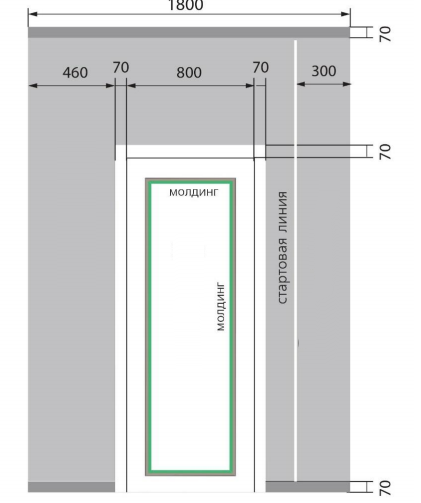 Данный модуль выполняется на стенде. Размер (ширина) наличника вокруг дверного полотна должен соответствовать – 70 мм.Участник должен:отшпатлевать дверное полотно и молдинг (на стыках и местах деформации молдинга);произвести шлифование дверного полотна и молдинга, используя шлифовальное ручное и/или автоматизированное оборудование; покрасить полотно двери ВД; провести колеровку ВД;покрасить молдинг двери ВД отличного от двери цвета;покраску молдинга внутренней стороны проводить от руки используя только кисть, наружную сторону молдинга – с использованием малярной ленты.2.6 Модуль Д: Покраска вертикальной поверхности (в реальных условиях)Задание: необходимо выполнить окрашивание вертикальной поверхности (панели) с выполнением вытягивания филенки (задание выполняется в реальных условиях).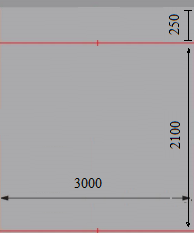 Участник должен:произвести разбивку вертикальной поверхности;выполнить окраску  панели глянцевой эмалью; выполнить вытягивание филенки без подтушевывания;Пояснительная записка31. Паспорт оценочной документации4Перечень знаний, умений, навыков в соответствии профессионального стандарта41.2. Обобщенная оценочная ведомость61.3 Количество экспертов, участвующих в оценке выполнения задания62. Задания для демонстрационного экзамена72.1 Форма участия: индивидуальная.72.2 Модули задания и необходимое время 72.3. Модуль А: Тестирование72.4  Модуль В: Организация работы212.5 Модуль С: Подготовка и покраска двери и молдинга222.6 Модуль Д: Покраска вертикальной поверхности (в реальных условиях)231Организация труда и самоорганизация
Участник должен знать и понимать:
- законы, обязательства и документы о здоровье и безопасности;
- правила поведения при несчастных случаях и возгораниях, при необходимости оказания первой помощи и порядок извещения подобных случаях;
- принципы безопасной работы с электричеством;
- ситуации, в которых необходимо использовать личные защитные приспособления;
- цели, способы использования, хранение и уход за всеми инструментами и оборудованием, с учетом возможных последствий с точки зрения безопасности;
- цели, способы использования, хранение и уход за материалами, включая влияние температуры и солнечного света;
- важность следования инструкциям производителя, например, при подготовке поверхности, обработке внутренних углов, затемнении и нанесении;
- меры по обеспечению экологической устойчивости в рамках использования «зеленых» материалов и переработки мусора;
- - значимость планирования, аккуратности, проверки и внимания к деталям в работе;
- ценность поддержания уровня собственного профессионального развития.
Участник должен уметь:
- следовать стандартам, правилам и нормам производителей по охране здоровья и обеспечения безопасности;
- определять угрозы безопасности и здоровья на строительных площадках и оценивать риски;
- устанавливать предупреждающие знаки и таблички для общественной безопасности;
- определять и использовать подходящее личное защитное оборудование, включая защитную обувь, защиту для ушей и глаз;
- предпринимать необходимые меры безопасности во время работы на высоте, например, на лесах или лестницах;
- безопасно выбирать, использовать, чистить, поддерживать в рабочем порядке и хранить все инструменты и оборудование;
- безопасно выбирать, использовать и хранить все материалы; - максимально эффективно планировать рабочую зону и поддерживать чистоту этой зоны;
- всегда тщательно выполнять измерения;
- работать эффективно и систематически следить за прогрессом и итоговым результатом;2Решение проблем, инновационность и креативность
Участник должен знать и понимать:
- проблемы, которые могут произойти во время работы, например, плохое нанесение клея, может привести к: сухим краям, вздутиям, отслоениям, стыковым зазорам, пятнам от клея, блестящим участкам, запачканным участкам и разрывам;
- диагностические подходы к решению проблем;
- тренды и достижения в индустрии, включая новые материалы, методы, оборудование и технологии, например, смешивания красок.
Участник должен уметь:
- следить за ходом работы для минимизации проблем на более поздних стадиях;
- проверять информацию на достоверность для предотвращения проблем;
- быстро распознавать и понимать проблемы и самостоятельно решать их;
- распознавать возможности для того, чтобы предложить идеи для улучшения качества услуг и общего уровня удовлетворенности клиента;3Создание и понимание планов и технических чертежей
Участник должен знать и понимать:
- внешние и внутренние цветовые схемы, такие как монохромные, аналоговые и дополнительные, теплые/приближенные, контрастные и прохладные/отдаленные цвета;
- необходимость создания точных чертежей для аккуратной работыУчастник должен уметь:
- создавать дизайн от руки или с помощью компьютера (CAD);
- точно читать чертежи;
- создавать цветовые схемы;
- предоставлять подходящий свет, например, для типа здания;
- проверять материалы на наличие специальных требований, например, на огнестойкость;
- внимательно производить измерения с технических чертежей и шкал;
- проверять заказ на правильность, наличие проблем и предлагать архитектору или клиенту рекомендации;
- точно рассчитывать необходимое количество материала и стоимость работы;4Наложение красок кистью и валиком
Участник должен знать и понимать:
- цели окрашивания: защита, сохранение, санитария,
- декорирование и идентифицирование, например, цветовое кодирование;
- важность следования руководствам производителя;
- требования COSHH (Учет Опасных Для Здоровья Человека Веществ);
- последствия применения материалов (например, аллергия), влияющие на общественность и необходимые меры безопасности;
- ассортимент кистей, валиков, мастерков и инструментов для нанесения текстуры;
- разнообразные виды покрытий, например, на водной основе или алкидные;
- покрытий для дерева, например, морилка и антисептики.
Участник должен уметь:
- проверять состояние основы - новой или уже имеющейся;
- определять тип основы - древесина, штукатурка (пористые или непористые поверхности), пластик или металл;
- применять верный подготовительный процесс для каждого типа основы: очищение, грунтование, обезжиривание, герметизация;
- подходящим образом подготавливать краску, следуя инструкциям, включая помешивание, смешивание или процеживание;
- выбирать подходящее оборудование для нанесения краски в зависимости от материала, основы и качества работ;- защищать окружающую среду: накрывать полы и предметы и использовать предупреждающие знаки для уведомления окружающих;
- использовать необходимую систему окраски для данного типа основы, применяя кисть, валик, кювету или спрей, например, грунтовку, олифу и глянец;
- использовать маскирующие ленты для создания точных линий;
- регулярно проверять качество окраски с помощью тестов на прозрачность для обеспечения равномерного покрытия;
- в случае возникновения проблем (сразу или на более поздних этапах), например, таких, как водяная протрава, обращаться к специалистам других профессий для получения информации;
- проверять качество финальной отделки на соответствие;РазделМодульОценкиОценкиОценкиРазделМодульСубъективнаяОбъективнаяОбщаяАТестирование02020ВОрганизация работы088СПодготовка и покраска двери и молдинга43640ДПокраска вертикальной поверхности (в реальных условиях)42832РазделМодульМаксимальный баллВремя на выполнение АТестирование201 часВОрганизация работы810 часовСПодготовка и покраска двери и молдинга4010 часовДПокраска вертикальной поверхности (в реальных условиях)3210 часовЗнания, умения в соответствии с профессиональным стандартомКритерии оценки квалификацииТип и № задания В/01.2 Шпатлевание поверхностей вручную В/01.2 Шпатлевание поверхностей вручную В/01.2 Шпатлевание поверхностей вручную У: Пользоваться инструментом для расшивки трещин, вырезки сучьев и засмолов У: Отмеривать, перетирать и смешивать компоненты шпатлевочных составов У: Пользоваться инструментом для нанесения шпатлевочного состава на поверхность вручную У: Разравнивать нанесенный механизированным способом шпатлевочный составЗ: Способы и правила подготовки поверхностей под окрашивание и оклеивание З: Способы и правила расшивки трещин, вырезки сучьев и засмолов З: Способы и правила приготовления и перемешивания шпатлевочных составов З: Правила эксплуатации и принцип работы инструментов и механизмов для приготовления и перемешивания шпатлевочных составов З: Способы и правила нанесения шпатлевочных составов на поверхность вручную З: Устройство, назначение и правила применения инструмента и механизмов для нанесения шпатлевочных составов З: Способы и правила разравнивание шпатлевочного состава, нанесенного механизированным способом, инструмент для нанесения З: Сортамент, маркировка, основные свойства шпатлевочных составов З: Требования, предъявляемые к качеству выполняемых работКаждое задание теоретического этапа экзамена оценивается дихотомически (верно – 1 балл, неверно – 0 баллов).Максимальное количество баллов за все блоки заданий: 40Теоретический этап экзамена включает 40 заданий и считается сданным при правильном выполнении 24 заданийЗадания с выбором ответа №№1-3, 7, 13, 14, 21, 26, 35, 67Задание на установление последовательности №4, 22В/02.2 Грунтование и шлифование поверхностейВ/02.2 Грунтование и шлифование поверхностейВ/02.2 Грунтование и шлифование поверхностейУ: Пользоваться инструментами и приспособлениями для грунтования поверхностей У: Заправлять, регулировать факел распыла грунта, наносить грунт на поверхность краскопультами с ручным приводом У: Производить техническое обслуживание ручного краскопульта У: Шлифовать огрунтованные, окрашенные и прошпатлеванные поверхности З: Способы и правила нанесения грунтовок и основные требования, предъявляемые к качеству грунтования З: Устройство, принцип работы, правила эксплуатации ручного краскопульта З: Способы и правила выполнения шлифовальных работ З: Основные требования, предъявляемые к качеству грунтования и шлифования поверхностей З: Инструкции по охране труда, правила пожаробезопасности и электробезопасности при грунтовании и шлифовании поверхностей З: Сортамент, маркировка, основные свойства грунтовых составовКаждое задание теоретического этапа экзамена оценивается дихотомически (верно – 1 балл, неверно – 0 баллов).Максимальное количество баллов за все блоки заданий: 40Теоретический этап экзамена включает 40 заданий и считается сданным при правильном выполнении 24 заданийЗадания с выбором ответа №№6, 12,15, 16, 23-25, 60Задания на установление соответствия № 9В/03.1 Подготовка стен и материалов к оклеиванию обоямиВ/03.1 Подготовка стен и материалов к оклеиванию обоямиВ/03.1 Подготовка стен и материалов к оклеиванию обоямиУ: Отмеривать, смешивать компоненты, приготавливать клей заданного состава и консистенции У: Получать ровную кромку при обрезке обоев вручную У: Наносить клеевой состав на поверхности кистями, валиками, краскопультами с ручным приводом З: Сортамент, маркировка, основные свойства клеев, применяемых при производстве обойных работ З: Способы и правила приготовления клея З: Способы раскроя обоев вручную З: Требования, предъявляемые к качеству выполняемых работКаждое задание теоретического этапа экзамена оценивается дихотомически (верно – 1 балл, неверно – 0 баллов).Макс количество баллов за все блоки заданий: 40Теоретический этап экзамена включает 40 заданий и считается сданным при правильном выполнении 24 заданийЗадания с выбором ответа №№74ТФ С/01.3 Шпатлевание и грунтование поверхностей механизированным инструментомТФ С/01.3 Шпатлевание и грунтование поверхностей механизированным инструментомТФ С/01.3 Шпатлевание и грунтование поверхностей механизированным инструментомУ: Отмерять и смешивать компоненты грунтовочных составов, эмульсий и паст по заданной рецептуреУ: Пользоваться инструментом для нанесения на поверхность шпатлевки механизированным способомКаждое задание теоретического этапа экзамена оценивается дихотомически (верно – 1 балл, неверно – 0 баллов).Задания с выбором ответа №№ 5, 8, 33, 34З: Способы приготовления грунтовочных составов, эмульсий и паст по заданной рецептуреЗ: Устройство и правила использования механизмов для приготовления и нанесения шпатлевочных и грунтовочных составов, эмульсий и паст по заданной рецептуреЗ: Инструкции по охране труда, пожаробезопасности и электробезопасности при шпатлевании, грунтовании и шлифовании поверхностей механизированным инструментомЗ: Сортамент, маркировка, основные свойства применяемых грунтовочных составов, эмульсий и пастЗ: Требования, предъявляемые к качеству выполняемых работМаксимальное количество баллов за все блоки заданий: 40Теоретический этап экзамена включает 40 заданий и считается сданным при правильном выполнении 24 заданийТФ С/02.3 Окрашивание поверхностейТФ С/02.3 Окрашивание поверхностейТФ С/02.3 Окрашивание поверхностейУ: Отмеривать и смешивать компоненты окрасочных составов по заданной рецептуреУ: Подбирать колер при приготовлении окрасочных составовУ: Пользоваться инструментом и приспособлениями для нанесения на поверхность лаков, красок и побелокУ: Вытягивать филенки без подтушевыванияУ: Пользоваться инструментом и приспособлениями для нанесения клеевых (жидких) обоев на вертикальные и горизонтальные поверхностиУ: Накладывать трафарет на поверхностьУ: Пользоваться инструментом и приспособлениями для фиксации трафарета на поверхностиЗ: Сортамент, маркировка, основные свойства применяемых лакокрасочных материалов и побелокЗ: Требования, предъявляемые к качеству окрашенных и побеленных поверхностейЗ: Способы и правила приготовления окрасочных составовЗ: Способы и правила подбора колераЗ: Способы и правила нанесения лаков, краски, побелки на поверхности вручную и механизированным способомЗ: Способы и правила нанесения клеевых (жидких) обоев на вертикальные и горизонтальные поверхностиЗ: Устройство и правила эксплуатации машин, механизмов и механизированного инструмента для малярных работ (кроме агрегатов высокого давления)З: Устройство и правила эксплуатации передвижных малярных станцийКаждое задание теоретического этапа экзамена оценивается дихотомически (верно – 1 балл, неверно – 0 баллов).Максимальное количество баллов за все блоки заданий: 40Теоретический этап экзамена включает 40 заданий и считается сданным при правильном выполнении 24 заданийЗадания с выбором ответа №№11, 17-20, 37-32Задание на установление последовательности № 10Задания на установление соответствия № 36ТФ С/03.3 Оклеивание поверхностей обоями простыми или средней плотности и тканямиТФ С/03.3 Оклеивание поверхностей обоями простыми или средней плотности и тканямиТФ С/03.3 Оклеивание поверхностей обоями простыми или средней плотности и тканямиУ: Обеспечивать прилегание без пузырей и отслоений наклеенных на поверхности стен обоев простых и средней плотности или тканейУ: Удалять старые обои, наклеенные внахлестку, и наклеивать новыеУ: Удалять пятна на оклеенных поверхностяхУ: Пользоваться инструментом и оборудованием для обрезки кромок обоевУ: Пользоваться станком для пакетного раскроя обоевЗ: Требования, предъявляемые к качеству материалов, применяемых при производстве обойных работ, к качеству оклеенных поверхностейЗ: Устройство и принцип действия обрезальных машин и станковЗ: Инструкции по охране труда, пожаробезопасности и электробезопасности при использовании обрезальных машин и станковКаждое задание теоретического этапа экзамена оценивается дихотомически (верно – 1 балл, неверно – 0 баллов).Максимальное количество баллов за все блоки заданий: 40Теоретический этап экзамена включает 40 заданий и считается сданным при правильном выполнении 24 заданийЗадания с выбором ответа №№ 70-73, 75, 77-80Задания на установление соответствия № 761. ГС1а)подготовка гладких невпитывающих оснований 2. ГС2б) снижение впитывающей способности основания 3. ГС4в) подготовка поверхности под окраску и декоративную отделку 4. ГС7г) укрепление слабых оснований д) придание поверхности белого цвета1. Маслянаяа) На основе нитролаков. Для внутренних и наружных работ, быстросохнущие2. Силикатнаяб) На основе олиф. Для внутренних и наружных работ.3. Нитроэмалеваяв) На водной основе. Применяются, в основном, как интерьерные4. Латекснаяг) На основе жидкого стекла. Применяется для окраски цементных штукатурок д) На основе цемента. Применяется для наружных работ.1. КОа) эпоксидные2. МАб) кремнийорганические3. ЭПв) полиакрилатные4. АКг) масляныед) водоэмульсионные1. В-0а) Устойчивые к мытью2. М-1б) С высокой устойчивостью к мытью3. М-2в) Применяются в сухих помещениях, допустима только сухая чистка4. Сг) Устойчивые к сухому истираниюд) Не устойчивы к сухой чистке и истиранию